РЕКОМЕНДАЦИИ ДЛЯ РОДИТЕЛЕЙПомните, что дети начинают разбираться в товарно – денежных отношениях примерно в возрасте 5-6 лет. Не стоит давать карманные деньги раньше.Карманные деньги – не столько предмет финансовых расчётов, сколько учебное пособие. Обсудите, на что ребёнок планирует потратить деньги, проконтролируйте расходы.Не пользуйтесь карманными деньгами как рычагом воздействия. Если для ребёнка карманные деньги – награда или наказание, он отвлекается от главной задачи – приобретения навыка разумно пользоваться деньгами.С возрастом увеличивайте сумму карманных денег, но при этом ребёнок должен получить дополнительные обязанности. Преподавайте финансовые уроки по обстоятельствам. Ребёнок может учиться копить на учёбу, оплачивать своё хобби или занятия спортом.Не настаивайте, однако на том, чтобы ребёнок копил деньги. Если он будет вкладывать часть своих денег в оплату своих желаний, он быстрее поймёт, насколько ценно его увлечение. Дети должны пройти через собственный период экономического спада – когда страшно нужны деньги, а они уже все потрачены, чтобы узнать, что такое деньги. И дети, и взрослые овладевают искусством экономно распоряжаться деньгами, только пережив период полного безденежья.«Правильной суммы не бывает. Золотое правило предписывает начать с малого и увеличивать сумму, если ребёнок будет справляться с растущим списком обязанностей.Помните: карманные деньги – ещё одно средство, подкрепляющее семейную систему ценностей.  О ваших принципах и убеждениях, связанных с деньгами, говорят уроки, которые вы даёте своим детям, надежды, которые вы возлагаете на них, внимание, которое вы уделяете тому, как ребёнок тратит деньги. Не упустите ценную возможность разъяснить ребёнку основные финансовые приоритеты вашей семьи.    Обучая ребёнка распоряжаться деньгами, дайте ему время самому оценить свои бесчисленные желания и возможность удовлетворения самых здоровых и необходимых из них.  Взрослый уравновешенный человек способен во многом отказать себе, умеет отложить свои желания на какой – то срок, пойти на компромисс и чувствовать себя абсолютно довольным жизнью.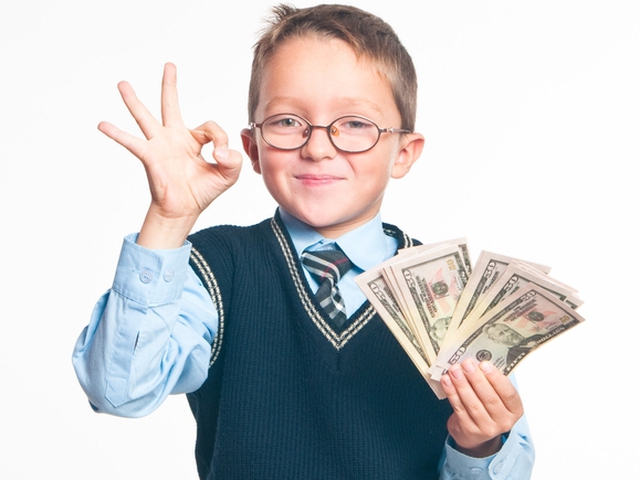 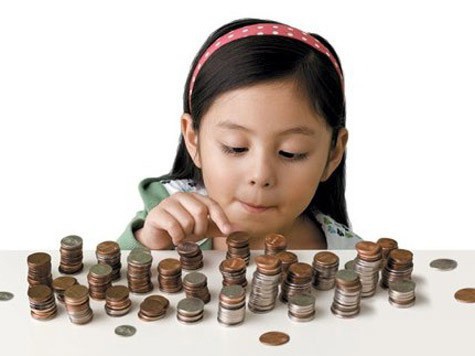 Дети и деньгиДеньги – это хорошее средство привить ребёнку такие качества, как терпение, настойчивость, щедрость, честность, верность, справедливость, ответственность; научить искать компромиссные решения, планировать и разумно тратить свои ресурсы.Экономическая ответственность означает не трепетное отношение к деньгам, но психологическую зрелость личности. Вот почему важно научить детей пользоваться деньгами.